Community Use of Schools Advisory CommitteeDate: Thursday September 15, 2016  Time: 9:30 AM – 12:00 PM 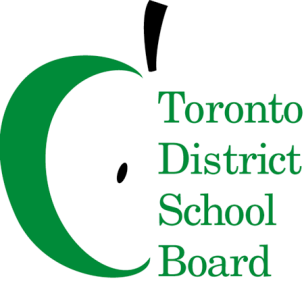 Location: Boardroom 5050 YongeCommittee Chairs: Trustee Chris Glover & Judy GargaroREVISED AGENDAITEMLEADTIME-LINEStatus of Discussion9:30 AM Welcome and IntroductionsCo-Chairs5 minutes9:35 AM Approval of QuorumCo-Chairs5 minutes9:40 AM Approval of Agenda Co-Chairs5 minutes9:45 AM Approval of Minutes-June 2, 2016 meeting Co-Chairs5 minutes9:50 AmConflict of Interest DeclarationDiscussion 5 minutes9:55 AM DelegationsName of Organization: Friends of Silver Creek School Topic: Silver Creek Park - A Vibrant Community Hub & Green SpaceSpeaker: Fred de HaanCo-Chairs5 minutes10:00 AMUpdate on Community HubsHeather Mitchell10 Minutes10:10 AMPermit digitizing updateKitty Leung10 Minutes10:20 AMOutstanding Action Items:Report on cancelled  or denied permitsReport on the percentage of use for double gymsAre there ways to minimize the charging of additional fees beyond that for the space? Rates are set at cost recovery so it is unclear why some include caretaker rates and others do not, in particular Category IV.CUSAC role in Advocacy: develop and action planVideo developed by CommunicationsDecember 2016November 2016 Deferred Dave Smith CUPE 4400 Ugonma Ekeanyanwu30 Minutes10:50 AMPermit Policy Review Kitty Leung20 Minutes11:10 AMUpdate on the City-School Board Advisory CommitteeTrustee Story and Trustee Gough10 Minutes11:20 AMAGM 2016 planningCo-Chair Gargaro10 minutes11:30 AM Trustee ReportTrustee Glover10 Minutes11:40 AMOther BusinessDates for 2016-17 meetings5 minutes12:00 PMAdjournmentNext October 13, 2016Co-Chairs